Wie heiβt du?Το όνομα μας το αποκτούμε την ημέρα της βάφτισής μας και γίνεται γιορτή μεγάλη στην οικογένεια. Το τι έγινε εκείνη την ημέρα…το καταλαβαίνουμε πολλά χρόνια μετά. Και αν το όνομα, που επέλεξαν οι γονείς μας για εμάς, μας αρέσει, τότε  όλα καλά. Τι γίνεται όμως στην περίπτωση που το όνομά μας δε μας αρέσει; Η απάντηση είναι: τίποτα….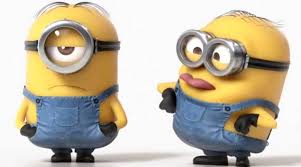 Και στις δύο περιπτώσεις πάντως το μόνο σίγουρο είναι πως δε μας ρώτησε κανείς τι όνομα θα θέλαμε να έχουμε!Το όνομά μας δεν είναι υπόθεση παίξε γέλασε! Είναι ένα σήμα κατατεθέν που μας ακολουθεί σε όλη μας τη ζωή! Και ναι! Κάποιος θα έπρεπε να μας ρωτήσει τέλος πάντων!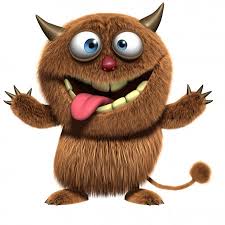 Στην Ελλάδα τα ονόματά μας τα παίρνουμε από τους παππούδες και τις γιαγιάδες μας. Υπάρχουν και σπάνιες περιπτώσεις βέβαια που κάποιοι γονείς επιλέγουν ένα ουδέτερο όνομα, για παράδειγμα ένα όνομα που απλά τους αρέσει, ένα όνομα λουλουδιού, ένα όνομα «Αρχαιοελληνικό» κτλΚαι αν συμφωνήσει το ζευγάρι, είμαστε σε καλό δρόμο. Εάν όμως όχι.. φτάνουνε στο σημείο να μη μιλάνε και σόγια μεταξύ τους! Γι’ αυτό αρκετές είναι οι περιπτώσεις που οι γονείς δίνουν δύο ονόματα στο παιδί κι έτσι είναι όλοι ευχαριστημένοι.Για να δούμε όμως τι γίνεται στη Γερμανία.Καταρχάς στη Γερμανία ο νόμος ορίζει πως το μικρό όνομα του παιδιού πρέπει να φανερώνει ξεκάθαρα το φύλο του. Το Ληξιαρχείο της περιοχής στην οποία ζει η οικογένεια κρίνει κατά πόσο το όνομα που επιθυμούν οι γονείς είναι αποδεκτό ή όχι. Και αν επιλέξουν οι γονείς «ακατάλληλο» όνομα για το παιδί τους , μπορεί να πληρώσουν μέχρι και πρόστιμο.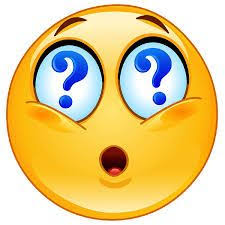 Το Ληξιαρχείο συμβουλεύεται ένα βιβλίο με τίτλο «Το διεθνές εγχειρίδιο των πρώτων ονομάτων», καθώς και τις ξένες πρεσβείες για τα μη γερμανικά ονόματα.Ονόματα που μπορεί να προσβάλλουν θρησκευτικές φιγούρες ή ολόκληρες θρησκείες είναι επίσης απαγορευμένα σε διάφορες χώρες,π.χ. στην ΕΛΒΕΤΙΑ. Για να αποφύγουν ,λοιπόν, οι Γερμανοί την γραφειοκρατία καταλήγουν στο να επιλέξουν τα παρακάτω ονόματα:
Όνομα που απορρίφθηκε στη Γερμανία: Το «Matti» για αγόρι, καθώς θεωρήθηκε πως δεν φανερώνει το αρσενικό του γένος
Ονόματα που εγκρίθηκαν: Τα Legolas και Nemo για αγοράκιαΠαρακάτω μπορείς να δεις μια λίστα με τα ονόματα για αγόρια.Βρίσκεις ομοιότητες, διαφορές με τα ελληνικά ονόματα για αγόρια;Ελπίζω να σου άρεσε το άρθρο μου.Εάν θές, μπορείς να κάνεις κι εσύ την έρευνά σου και να μου στείλεις στο mail μου ένα αντίστοιχο άρθρο με τα πιο δημοφιλή ελληνικά ονόματα για αγόρια και κορίτσια. AAlexanderAlfAloisArndtBBenBengtBerndBertBillBirkBjörnBobBoieBorkBrechtBrorBurkBurtCCarlChrisClaasClarkClausCliffCordCurdDDagDanDeanDelfDerkDickDietzDixDolfDonDreesEEarlErnstEugenFFalkFaustFerdlFinnFipsFonsFranckFranzFredFriedFritzGGardGeertGeorgGerdGertGiesGilGlennGorchGrantGusGuyGötzHHannibalHansHarmHaugHeinHeinzHelmutHermsHiasHinzHiobHolmHorstHrodgerHughJJackJamesJanJanckJeanJeffJensJimJoJobstJoeJohnJoostJostJuanJuppJustJörgJörnJürgJürnKKaiKarlKayKeithKimKjeldKlausKnudKordKraftKunzKurtLLarsLeeLeifLenzLewLexLoisLouLouisLuisLutzLuxMMacMackMaikMarcMarkMatMaxMeirMiesMuckNNatNickNielsNiesNikolausNisNoldNysOOlfOliverPPaulPeerPeetPerPeterPhilPietPittPiusPjotrRRaffaeloRainerReinerRockRomualdWWolfgangΓια τα αγόριαΓια τα κορίτσιαMaximilianSophie/SofieAlexanderMarie/MariaEliasSophia/SofiaPaulLauraLeonMiaLouis/LuisEmmaBenHannah/HannaLukaJuliaNoahEmiliaJonasJohanna